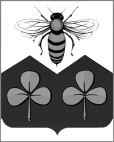 АДМИНИСТРАЦИЯ САНДОВСКОГО РАЙОНАТверская областьПОСТАНОВЛЕНИЕ06.05.2020                                          п. Сандово                                             № 116/1    В соответствии с Постановлениями Губернатора Тверской области от от 29.04.2020 №55-пг, администрация Сандовского района ПОСТАНОВЛЯЕТ:      1. Внести в постановление администрации Сандовского района от 23.03.2020 №80 «О мерах по предупреждению распространения новой коронавирусной инфекции (COVID-2019) на территории Сандовского района Тверской области» следующие изменения:	1.1. В подпункте 1 пункта 2.1 слова «по 30 апреля 2020 года» заменить словами «по 29 мая 2020 года»;	1.2. В подпункте 3 пункта 2.1 слова «по 30 апреля 2020 года» заменить словами «до отмены данных мер в установленном порядке»;	1.3. Подпункт 4 пункта 2.1дополнить словами «до отмены данных мер в установленном порядке».	2. Контроль за исполнением настоящего постановления возложить на первого заместителя Главы администрации Сандовского района Г.Ю.Носкову.       3. Настоящее постановление вступает в силу со дня его подписания, пункт 1 распространяет свое действие на правоотношения, возникшие с 1 мая 2020 года.        4.Постановление подлежит официальному опубликованию и размещению на официальном сайте администрации Сандовского района в сети Интернет.Глава Сандовского района                                                                          О.Н.ГрязновО внесении изменений в постановление администрации Сандовского района от 23.03.2020 №80 «О мерах по предупреждению распространения новой коронавирусной инфекции (COVID-2019) на территории Сандовского района Тверской области»